Základní škola a Mateřská škola Opatovec 119, okres SvitavyMinimální preventivní program2023/2024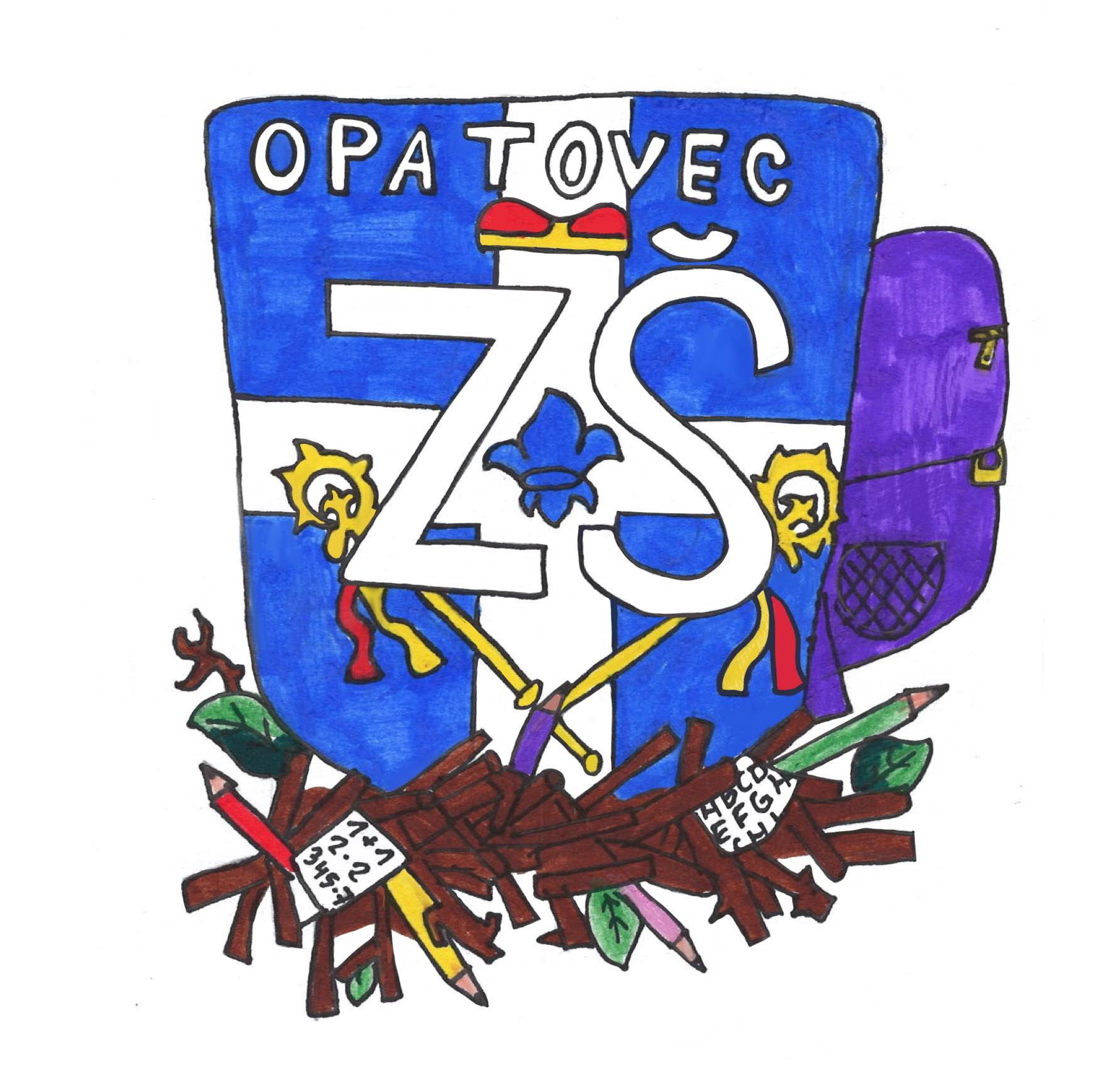 Cílem programu je primární prevence rizikového chování mezi mládeží ve věku 7 - 12 let. Klade důraz na osobnost žáka a jeho začlenění do kolektivu, na vytváření kvalitních mezilidských vztahů, čímž lze předcházet negativním sociálním jevům. Zasahuje výchovnou a naukovou složku vzdělávání během celého školního roku, směřuje k pozitivnímu ovlivnění klimatu tříd. Vypracovala: Mgr. Olga Štilárková, školní metodik prevence sociálně-patologických jevůZákladní údaje: Název a adresa školy: ZŠ a MŠ Opatovec, Opatovec Jméno a příjmení ředitele: Mgr. Dana Procházková, telefon: 731 449 217Jméno a příjmení školního metodika prevence (ŠMP): Mgr. Olga Štilárková, telefon: 733 623 051Charakteristika školy:Základní škola je málotřídní. V budově ZŠ máme 3 učebny, tělocvičnu, družinu, jídelnu a kuchyň. Před školou je zahrada, kde trávíme za pěkného počasí velké přestávky, je využívána i v některých vyučovacích hodinách a v ŠD. Za školou je školní hřiště s běžeckou dráhou, pískovým doskočištěm a průlezkami pro děti. ZŠ je vybavena 4 staršími počítači v II. třídě, 6 zánovními počítači ve III. třídě připojenými na internet s poměrně dobrým softwarovým vybavením ( výukové programy ), 8 notebooky, 3 interaktivními tabulemi. Před školou byla za spolufinancování EU a obce vybudována velmi pěkná venkovní učebna, která je vybavena interaktivní tabulí, lavicemi, židlemi a nábytkem. Je hojně využívána učiteli i žáky, taktéž ve školní družině. Charakteristika pedagogického sboru:Na škole působí 3 pedagogové s aprobací učitelství 1. stupně, asistent pedagoga ZŠ a 2 pedagogové s aprobací vychovatelství.Charakteristika žáků:Ve škole je většina žáků s trvalým bydlištěm v Opatovci. Dojíždí sem také žáci z okolních obcí a měst, především z Dětřichova, dále z Opatova a Svitav.CÍLE MINIMÁLNÍHO PREVENTIVNÍHO PROGRAMUKonkrétní cíle: • prevence záškoláctví, porušování školního řádu • prevence agrese, šikany, jiných forem násilí, vandalismu, intolerance, antisemitismu, extremismu, rasismu a xenofobie • prevence závislostního chování – virtuální drogy (počítač, video, televize), gambling, netolismus • prevence kyberšikany a dalších rizikových forem komunikace prostřednictvím multimedií • prevence závislostí (kouření, alkoholismus, drogy, …), užívání návykových látek a onemocnění HIV/AIDS a další infekční nemoci související s užíváním návykových látek • užívání návykových látek • prevence rizikových sportů a rizikového chování v dopravě, prevence úrazů • prevence poruch příjmu potravy (mentální bulimie, mentální anorexie) • prevence sebepoškozování • prevence rizikového sexuálního chování • prevence domácího násilí, týrání a zneužívání • prevence kriminality (krádeže, vandalismus) Obecné (dlouhodobé) cíle: • zajistit vzdělávání školního metodika prevence, výchovného poradce i ostatních pedagogických, případně nepedagogických pracovníků • nabízet materiály využitelné ve výuce, postupy řešení krizových situací • k prevenci rizikového chování využívat různé příležitosti, formy a metody (např. besedy s odborníky, tematická divadelní a filmová představení, četba knih a časopisů s danou tématikou,…) • vytvořit nabídku mimoškolních a volnočasových aktivit • utvářet vzájemnou spolupráci mezi rodinou a školou (zapojovat rodiče do aktivit školy, svolat mimořádné aktivy v případě potřeby s předáním informací a materiálů apod.) • zpracovávat dotazníková šetření ke klimatu jednotlivých tříd • získávat zpětnou vazbu o klimatu ve třídách pravidelnými pohovory s třídními učiteli a dalšími pedagogyCÍLOVÉ SKUPINYŽáci:všichni žáci školyZvláště je třeba se zaměřit na: žáky se zdravotními problémyžáky se specifickými vzdělávacími potřebamižáky v rizikužáky, kteří rizikové chování vykazujína děti s odlišnou etnickou příslušností, než je ta většinová, u nichž je podstatná integrace do většinPedagogové:Ředitelka školy Školní metodička prevencePedagogický sborTřídní učiteléNepedagogičtí zaměstnanci školyRodičovská veřejnost:Rodiče žáků školyVeřejnostSPOLUPRÁCE S ODBORNÍKY A DALŠÍMI ORGANIZACEMIŘešení problémů, vzájemné poskytování informací, besedy, přednášky, aktivity, návštěvy odborných pracovišť. • PPP Ústí nad Orlicí - poradna, programy pro třídní kolektivy,  • Police ČR, městská policie - besedy s bezpečnostní problematikou - kriminalita, odpovědnost za škodu, kyberšikana, zneužívání, šikana - návštěvy dopravního hřiště, dopravní předpisy • Středisko výchovné péče ALFA – ambulantní, terénní, celodenní forma i dlouhodobější péče• ČČK Ústí nad Orlicí - besedy se zdravotní problematikou – sebepoškozování, anorexie, bulimie, první pomoc • Koordinátor prevence kriminality ve Svitavách – PhDr. Erich Stündl – spolupráce při řešení problémuMETODY A FORMY, JAKÝMI BUDOU DÍLČÍ AKTIVITY ŘEŠENYAktivity zaměřené na žáky:AKTIVITY V RÁMCI VYUČOVÁNÍPrimární prevenci na prvním stupni mají na starosti třídní učitelky. S jednotlivými tématy se žáci setkávají především v českém jazyce, prvouce, přírodovědě a vlastivědě. Při výuce lze využít různých metod, např. výklad, samostatná práce, skupinová práce, projektové vyučování nebo využít materiály školy z oblasti primární prevence. 1. ročník – Prvouka – téma: Jsem školák – cesta do školy                                                 Práce a volný čas – využití volného času                                                 Péče o naše zdraví, lidské tělo, nemoc, úraz                                                 Osobní bezpečí – bezpečné chování v různém prostředí 2. ročník – Prvouka – téma: Cesta do školy – předcházení rizikovým situacím                                                  Domov – místo ochrany a soukromí                                                     Moje rodina – mezilidské vztahy                                                    Soužití lidí a jejich chování                                                    Lidské tělo – prevence nemocí a úrazů, správná výživa                                                     Osobní bezpečí doma i venku 3. ročník – Prvouka – téma: Rodina                                                      Soužití žáků ve škole – vztahy a komunikace                                                      Věci a činnosti kolem nás – volný čas                                                      Péče o zdraví – osobní bezpečí, ohrožení zdraví nebezpečnými látkami                                                       Ekologie – třídění odpadu 4. ročník – Přírodověda – téma: Osobní bezpečí                                                          Zdravý životní styl                                                          Nemoc a ochrana zdraví                                                          První pomoc – prevence úrazů                                                         Návykové látky, elektronická média                     Vlastivěda – téma: Chování lidí, právo a spravedlnost                                                          Dopravní výchova          Český jazyk – téma: ČJ sloh – telefonování, sms, internet, návrh reklamy na zdravý způsob života 5. ročník – Přírodověda – téma: Výchova ke zdraví                                                           Lidské tělo, zásady sexuální výchovy                                                           Kouření, alkohol                                                            Osobní bezpečí                      Vlastivěda – téma: Soužití lidí                                                           Cestování – dopravní výchova                   Český jazyk – téma: ČJ sloh – internet, sociální sítě, tvorba plakátu na téma – výživa a zdraví                    Informatika – téma: Základní způsoby komunikace                                                        Ochrana dat                                                        Nebezpečí internetu, kyberšikanaJEDNORÁZOVÉ ŠKOLNÍ AKCE:V následující části plánu jsou akce naplánované pro jednotlivé měsíce školního roku 2023/2024. Je možné, že při jejich realizaci může dojít ke změnám. Některé akce se mohou přesunout, některé mohou být nahrazeny jinými. Plán může být během školního roku rozšířen o další aktivity.Září Zahájení plaveckého výcvikuSvitavy- přespolní běh Svitavy – návštěva městského muzeaDrakiáda – společná akce ZŠ a MŠSportovní pátek v ŠDŘíjenLogická olympiáda – školní koloProjektový den: „Cestujeme po Evropě´´DýňováníKarneval v ŠDZábavný pátek poznávání smysly v ŠDListopadSlavnost SlabikářeRozsvěcení vánočního stromkuLego Masters v ŠDProsinec Mikuláš ve školeVánoční jarmarkProjektový den. „Hledám svůj svět´´Divadlo Netratrdlo – společné setkání dětí ze ZŠ a z MŠLeden Sportovní týden: lyžováníRoztančená Scarlett – taneční vystoupeníRecitační soutěž – školní koloProjektový den – „Cesta za informacemi“ÚnorMatematický klokan 2024Zápis do 1. ročníku nanečistoRecitační soutěž – městské kolo        Březen:Projektový den zaměřený na čtenářstvíTýden s knihou Návštěva místní knihovnyDuben Den ZeměVelikonoční dílnyZápis do 1. ročníkuProjektový den „Barevný svět“KvětenProjektový den Den pro rodičeSběr papíruSpaní ve školeSvitavy – městská knihovnaSvitavy – výchovný koncertSvitavy – naučný interaktivní program Svátek matek – vystoupení dětí pro maminkyČerven Školní výletDopravní hřištěSvitavy – pasování prvňáčků na čtenářeProjektový den: „Začarovaný kruh“Zahradní slavnost – rozloučení s páťáky a přivítání předškolákůSvitavy – kinoSportovní denPROJEKTY:Mléko do škol: projekt pro žáky 1. – 5. ročníku. Projekt ,,Mléko do škol´´ podporuje děti v konzumaci mléčných výrobků a ve zdravém stravování. Posiluje rozvoj správných stravovacích návyků, které jim vydrží po celý život.  Ovoce a zelenina do škol: projekt pro žáky 1. – 5. ročníku. Cílem projektu je podpořit zdravé stravovací návyky dětí a zvýšit spotřebu zeleniny a ovoce. V rámci tohoto projektu žáci absolvují projektový den, kde si ve skupinách připravují zdravé pokrmy a nápoje.Cestujeme po Evropě: získávání nových poznatků o Evropě (státech, krajině, civilizaci, symbolech atd.)Hledáme svůj svět: vytváření kamarádských vztahů, správných projevů chování, vyjádření svého názoru/postoje, umět ustoupit, podřídit seCesta za informacemi: seznámení s příklady pravidelnosti v uspořádání mediálních sdělení, srovnání různých mediálních zdrojůBarevný svět – prohloubení znalostí o různých národech, jejich kultuře, tradicích, zvycích (Velikonoce)Začarovaný kruh – seznamování s významem vody, čistého ovzduší, vlivem odpadků a odpadů na životní prostředíDen pro rodiče – Netradiční olympijské hryNABÍDKA KOUŽKŮ PRO LETOŠNÍ ŠKOLNÍ ROK: Smysluplné trávení volného času žáků je pro nás velmi důležité. Naše škola žákům nabízí velké množství  kroužků – Hra na flétny, Logické a deskové hry, Malý kuchtík, Kreativní kroužek, Dramatický kroužek, Kroužek anglického jazyka a Sportovní kroužek, který určitě přispěje nejen k rozvoji sportovní všestrannosti, k vytvoření kladného vztahu ke sportu, ale především k aktivnímu trávení volného času. I přes pestrou nabídku kroužků různého zaměření  se však v každé třídě vyskytují  žáci, kteří se nevěnují žádným aktivitám. Naopak mnozí navštěvují volnočasové aktivity i mimo rámec školy – taneční kroužky, obory ZUŠ, sportovní oddíly, kroužky nabízené SVČ Tramtáryje Svitavy apod. PEDAGOGIČTÍ A NEPEDAGOGIČTÍ PRACOVNÍCI ŠKOLYNa prevenci se podílejí všichni pedagogičtí pracovníci, obzvláště pak třídní učitelé, kteří nejlépe znají atmosféru v jednotlivých kolektivech a jsou schopni nejrychleji odhalit počínající problémy. Školní metodička prevence činnosti učitelů koordinuje a využívá nabídek spolupracujících subjektů. Ředitelka školy Je přímo zodpovědná za prevenci a za řešení zjištěných projevů rizikových forem chování. Vytváří podmínky pro předcházení rozvoje rizikového chování zejména: - Zabezpečením poskytování poradenských služeb ve škole se zaměřením na primární prevenci rizikového chování, koordinaci tvorby, kontrolou realizace a pravidelným vyhodnocováním MPP školy. - Řešením aktuálních problémů souvisejících s výskytem rizikového chování ve škole. - Jmenováním školního metodika prevence - Zajištěním DVPP školního metodika v oblasti primární prevence - Podporou týmové spolupráce školního metodika prevence a třídních učitelů a dalších pedagogických pracovníků školy při přípravě, realizaci a vyhodnocování preventivního programu. - Monitorováním a vyhodnocováním realizace preventivního programu a realizace dalších opatření, ve školním řádu musí být popsána kontrolní a sankční opatření v oblasti rizikového chování ve škole. - Aktivně nabízí učitelům a žákům možnost poradit se o svých problémech.- Jedná se sociálním odborem, konzultuje s odbornými pracovišti – SPC, PPP. Školní metodička prevence Standartní činnosti školního metodika jsou vymezeny příslušným právním předpisem – metodické a koordinační činnosti, informační činnosti, poradenské činnosti: - Koordinace tvorby a kontrola realizace preventivního programu školy. - Koordinace a participace na realizaci aktivit školy zaměřených na prevenci záškoláctví, závislostí, násilí, vandalismu, sexuálního zneužívání, zneužívání sektami, rizikových projevů sebepoškozování a dalších patologických jevů. - Koordinace vzdělávání pedagogických pracovníků školy v oblasti prevence sociálně patologických jevů - Koordinace spolupráce školy s orgány státní správy a samosprávy, které mají v kompetenci problematiku prevence sociálně patologických jevů, s metodikem preventivních aktivit v poradně a s odbornými pracovišti, které působí v oblasti prevence sociálně patologických jevů. - Kontaktování odpovídajícího odborného pracoviště a participace na intervenci a následné péče v případě akutního výskytu sociálně patologických jevů. - Vedené písemných záznamů umožňujících doložit rozsah a obsah činnosti ŠMP, navržená a realizovaná opatření. - Zajišťování a předávání odborných informací o problematice sociálně patologických jevů, o nabídkách programů a projektů, o metodách a formách specifické primární prevence pedagogickým pracovníkům školy. - Vedení a průběžné aktualizování databáze spolupracovníků školy pro oblast prevence sociálně patologických jevů (Policie ČR, OSPOD, SPC, PPP, Krizové centrum a další zařízení, instituce a jednotliví odborníci). - Vyhledávání a orientační šetření žáků s rizikem či projevy sociálně patologického chování, poskytování poradenských služeb těmto žákům a jejich zákonným zástupcům. - Spolupráce s třídními učiteli při zachycování varovných signálů spojených s možností rozvoje sociálně patologických jevů u jednotlivých žáků a tříd a participace na sledování úrovně rizikových faktorů. - Příprava podmínek pro integraci žáků se specifickými poruchami chování ve škole a koordinace poskytování poradenských a preventivních služeb těmto žákům školy.- Učitelé ji informují o případech, výskytu agresivního chování ve třídě, o potížích žáka (osobnostní, rodinné, vztahové), náhlém i trvalém neúspěchu v učení, obtížné komunikaci, konfliktu s rodiči, porušování pravidel soužití ve škole žákem, krádežích ve třídách. - Navrhuje opatření, navrhuje ředitelce školy svolání výchovné komise, vede individuální konzultace s dětmi, s rodiči, informuje o možnostech odborné péče a další pomoci.¨ Pedagogický sbor Jednotliví učitelé začleňují preventivní témata do výuky jednotlivých předmětů, jednotlivé problémy a nejasnosti z oblasti prevence rizikových projevů chování konzultují s metodičkou prevence a vedením školy. Třídní učitel - Spolupracuje se školním metodikem prevence při zachycování varovných signálů. - Podílí se na realizaci minimálního preventivního programu a na pedagogické diagnostice vztahů ve třídě. - Motivuje k vytvoření vnitřních pravidel třídy a dbá na jejich důsledné dodržování, vhodnými aktivitami navozuje zdravé prostředí ve třídě. - Je v kontaktu s rodiči žáků své třídy prostřednictvím třídních schůzek, osobních setkání a dalších možností komunikace. Nepedagogičtí pracovníci školy Také nepedagogičtí pracovníci (uklízečka, školnice, kuchařka, účetní) jsou součástí vztahové sítě a klimatu školy, dostávají se do kontaktu se žáky. Školní poradenské pracoviště je také k dispozici i jejich potřebám, dotazům a je otevřeno podmětům z jejich strany. Při zachycení varovných signálů (agrese, šikana, podezření na užití návykové látky a jiné projevy patologického či rizikového chování) neprodleně informují třídního učitele, ŠMP a vedení školy.SPOLUPRÁCE S RODIČI / ZÁKONNÝMI ZÁSTUPCI- Seznámení rodičů se školním metodikem prevence, proškolení s problematikou sociálně patologických jevů. - Pravidelné třídní schůzky, konzultace a krizová intervence. - Aktivity pro zlepšení vzájemné komunikace – školní akademie, sportovní akce, atd.. - Spolupráce se školní radou, pomoc při organizaci mimoškolních akcí.V případě vyhrocené situace, konfliktu jednání s rodiči ohrožených dětí okamžitě (šikana, kouření, drogy, záškoláctví, apod). Žáci i jejich rodiče mohou ŠMP kontaktovat kdykoliv a domluvit si termín schůzky dle možností obou stran. Žáci i rodiče jsou informováni všemi dostupnými cestami – letáky, besedy, dotazníky, schránka důvěry, třídní učebny – classroom, web škol, facebooková stránka školy.VYHODNOCENÍ MINIMÁLNÍHO PREVENTIVNÍHO PROGRAMUCíle programu budou sledovány. Výsledky budou zaznamenávány a vyhodnocovány. K měření efektivity programu bude použito: anket během školního roku, dotazníková šetření, schůzky ŠPP, jednání na pedagogických radách (zápisy z těchto schůzí), záznamů učitelů (zápisy z jednání s žáky i s rodiči, veškeré akce a semináře, kterých se zúčastnili a hodnotili). Hodnocení vytvořeného MPP probíhá v září následujícího roku ve spolupráci s vedením školy a ŠPP.PLÁN NA DALŠÍ OBDOBÍV dalším školním roce se zaměříme na: • důsledné dodržování školních pravidel • vedení k zodpovědné přípravě na vyučování, plnění zadaných úkolů • posilování pozitivních vztahů ve třídě a vytvoření dobrého klimatu • vedení žáků k zodpovědnému chování vůči majetku druhých • sociální sítě a rizika s nimi spojenými • prevence užívání návykových látek, tabákových výrobků a nikotinových sáčkůV Opatovci 26.8.2023                                                                   Mgr. Olga Štilárková